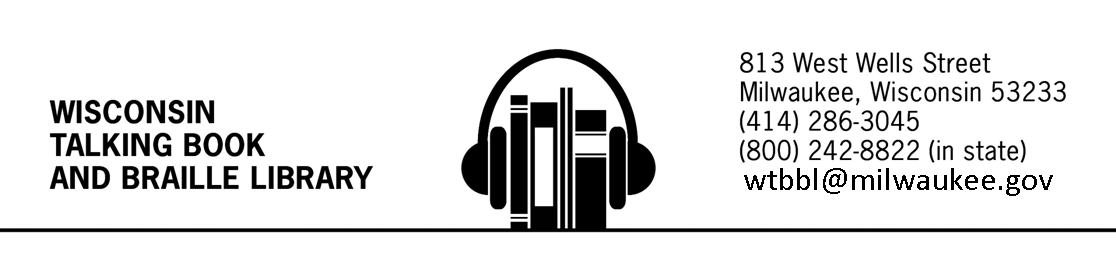 August 2022 (Part 3)AUDIO-DESCRIBED DVDsAudio-described DVDs provide descriptive narration of key visual elements, making television programs, feature films, and other visual media accessible to people who are blind or visually impaired. Key visual elements are those that visually impaired viewers would ordinarily miss, such as actions, costumes, gestures, facial expressions and scene changes. Inserted within the natural pauses in dialogue, audio descriptions of important visual details help to engage blind viewers with the story.DVD CATEGORIESThe DVDs on this list are separated into various genres, such as: Action, Comedy, and Drama. The DVD number (DVD) is before each title. Use the DVD number to place requests.LOAN PROCEDURESThese are the Talking Book Library Guidelines for borrowing audio-described DVDs:You or your organization must be an active, registered user of the Wisconsin Talking Book and Braille Library.Up to three audio-described DVDs at a time are loaned to each patron. The loan period for each DVD is three weeks.Remember that some DVDs may contain strong language, violence, or sexual content.You must provide your own DVD player. Audio-described DVDs will play on any DVD player. No special equipment is needed to hear the descriptions.The DVDs are mailed to you as “Free Matter,” and may be returned to the Talking Book Library by turning over the label on the mailing case. Contact the Talking Book Library if there is a problem with the DVD.INDEXAction and Adventure 							Pages 3-4Animated, Children’s Movies & Children’s Television Programs	Pages 4-5Biographical 								 	Pages 5-6Comedy 										Page 6Detective and Mystery 							Page 6Documentary 									Pages 6-7 Drama 										Page 8Horror 										Pages 8-9Musical 										Page 9 Science Fiction and Fantasy 							Pages 9-10Thriller 										Page 10Order Forms									Pages 11-12ACTION AND ADVENTUREDVD01238	The 355	(Starring Jessica Chastain and Lupita Nyong’o, 123 min., 2022)CIA agent Mason 'Mace' Brown joins forces with a rival German agent, a cutting-edge computer specialist and a Colombian psychologist when a top-secret weapon falls into the hands of a group of mercenaries. Together, the four women embark on a breakneck mission to save the world while staying one step ahead of a mysterious figure who's tracking their every move. Rated PG-13 for sequences of strong violence, brief strong language, and suggestive material.DVD01240	The Batman	(Starring Robert Pattinson and Zoë Kravitz, 176 min., 2022)When a killer targets Gotham's elite with a series of sadistic machinations, a trail of cryptic clues sends the World's Greatest Detective on an investigation into the underworld, where he encounters the Catwoman, Carmine Falcone, the Penguin, and the Riddler. Batman must forge new relationships, unmask the culprit, and bring justice to the abuse of power and corruption that has long plagued Gotham City. Rated PG-13 for strong violent and disturbing content, drug content, strong language, and some suggestive material.DVD01224	The Unbearable Weight of Massive Talent	(Starring Nicolas Cage and Pedro Pascal, 107 min., 2022)Nicolas Case plays... Nick Cage! Creatively unfulfilled and facing financial ruin, the fictionalized version of Cage accepts a million-dollar offer to attend the birthday of a dangerous superfan. Things take an unexpected turn when Cage is recruited by a CIA operative and he must use his legendary acting skills, channeling his most iconic and beloved characters to become a real-life action hero. Rated R for language throughout, some sexual references, drug use and violence. DVD01227	The King’s Man	(Starring Ralph Fiennes and Gemma Arterton, 131 min., 2022)The world on the brink of World War I is being manipulated by a cabal of political villains strategically placed to create conflict. One British lord and his son create a network of domestic worker spies in hopes of undermining the efforts, taking on the likes of Rasputin and Mata Hari with the crown's silent support. When the war happens anyway and takes the life of one of these men, the other must rise above his grief to bring an end to years of senseless deaths. Prequel to films Kingsman: the Secret Service (DVD00819) and Kingsman: the Golden Circle (DVD00987). Rated R for sequences of strong/bloody violence, language, and some sexual material.DVD01241	Uncharted	(Starring Tom Holland and Mark Wahlberg, 116 min., 2022)Treasure hunters Nathan Drake and Victor Sullivan race to find the lost fortune of Ferdinand Magellan, and hopefully also Nathan's long-lost brother, before Santiago Moncada, who believes that he is the fortune's rightful heir. Rated PG-13 for violence/action and language. ANIMATED, CHILDREN’S MOVIES & CHILDREN’S TELEVISION PROGRAMSDVD01247	The Addams Family 2	(Voices of Oscar Isaac and Charlize Theron, 93 min., 2022)In this sequel (DVD01096), we find Morticia and Gomez distraught that their children are growing up, skipping family dinners, and totally consumed with "scream time." To reclaim their bond, they decide to cram Wednesday, Pugsley, Uncle Fester, and the crew into their haunted camper and hit the road for one last miserable family vacation. Their adventure across America takes them out of their element and into hilarious run-ins with their iconic cousin, It, as well as many new kooky characters. What could go wrong? Rated PG for macabre and rude humor, violence and language.DVD01245	The Bad Guys	(Voices of Sam Rockwell and Marc Maron, 100 min., 2022)A crackerjack criminal crew of animal outlaws are about to attempt their most challenging con yet: becoming model citizens. Never have there been five friends as infamous as these guys: dashing pickpocket Mr. Wolf; seen-it-all safecracker Mr. Snake; chill master of disguise Mr. Shark; short-fused 'muscle' Mr. Piranha; and sharp-tongued expert hacker Ms. Tarantula, aka 'Webs.' But when, after years of countless heists and being the world's most-wanted villains, the gang is finally caught. Mr. Wolf brokers a deal to save them all from prison: they will go good. Rated PG for action and rude humor.DVD01246	Clifford the Big Red Dog	(Starring Jack Whitenall and Darby Camp, 96 min., 2022)Based on the Scholastic book series by Norman Bridwell (DB 78605), when middle-schooler Emily Elizabeth meets a magical animal rescuer who gifts her a little, red puppy, she never anticipated waking up to find a giant ten-foot hound in her small New York City apartment. While her single mom is away for business, Emily and her fun but impulsive uncle Casey set out on an adventure that will keep viewers on the edge-of-their-seats as the heroes take a bite out of the Big Apple. Rated PG for impolite humor, thematic elements and mild action.DVD01254	Sing 2(Starring Matthew McConaughey and Reese Witherspoon, 110 min., 2022)In this sequel (DVD00958), the ever-optimistic koala Buster Moon and his all-star cast of performers prepare to launch their most dazzling stage extravaganza yet, all in the glittering entertainment capital of the world. Rated PG for some rude material and mild peril/violence.BIOGRAPHICALDVD01225	Father Stu	(Starring Mark Wahlberg and Mel Gibson, 120 min., 2022)When an injury ends his amateur boxing career, Stuart Long moves to Los Angeles to find money and fame. While scraping by as a supermarket clerk, he meets Carmen, a Sunday school teacher who seems immune to his bad-boy charm. Determined to win her over, the longtime agnostic starts going to church to impress her. However, a motorcycle accident leaves him wondering if he can use his second chance to help others, leading to the surprising realization that he's meant to be a Catholic priest. Rated R for language throughout. DVD01229	House of Gucci	(Starring Lady Gaga and Adam Driver, 158 min., 2022)Inspired by the shocking true story of the family behind the Italian fashion empire. When Patrizia Reggiani, an outsider from humble beginnings, marries into the Gucci family, her unbridled ambition begins to unravel the family legacy and triggers a reckless spiral of betrayal, decadence, revenge, and ultimately, murder. Rated R for language, some sexual content, and brief nudity and violence.DVD01231	King Richard	(Starring Will Smith and Aunjanue Ellis, 145 min., 2022)Follow the journey of Richard Williams, an undeterred father instrumental in raising two of the most extraordinarily gifted athletes of all time, who will end up changing the sport of tennis forever. Rated PG-13 for some violence, strong language, a sexual reference and brief drug references. COMEDYDVD01244	Dog	(Starring Channing Tatum and Q’orianka Kilcher, 101 min., 2022)Briggs and his companion Lulu, a Belgian Malinois, haul ass down the Pacific Coast in time to catch their best friend's and handler's funeral. One of them has a week to live; the other lives like every day is his last. Rated PG-13 for language, thematic elements, drug content and some suggestive material. DETECTIVE AND MYSTERYDVD01234	Death on the Nile	(Starring Tom Bateman and Annette Bening, 127 min., 2022)Based on the novel by Agatha Christie (BR 03963 / DB 53999), Belgian sleuth Hercule Poirot's Egyptian vacation aboard a glamorous river steamer turns into a terrifying search for a murderer when a picture-perfect couple's idyllic honeymoon is tragically cut short. Set against an epic landscape of sweeping desert vistas and the majestic Giza pyramids, this tale of unbridled passion and incapacitating jealousy features a cosmopolitan group of impeccably dressed travelers, and enough wicked twists and turns to leave audiences guessing until the final, shocking denouement. Rated PG-13 for violence, some bloody images, and sexual material. DOCUMENTARYDVD01252	Alaskan Dinosaurs (NOVA)	(Narrated by Jeannette Robinson, 55 min., 2022)A team of intrepid paleontologists recently discovered a lost world of dinosaurs in the unlikeliest of places - deep in the dark, snowy wilds of northern Alaska and the Aleutian Islands.Not Rated.DVD01249	Butterfly Blueprints (NOVA)	(Narrated by Jeannette Robinson, 55 min., 2022)Butterflies are perhaps the world's most beloved insects. But beneath their colorful charm, there's a wealth of hidden scientific secrets that show butterflies to be smarter and more resilient than we ever imagined.Not Rated.DVD01251	Determined: Fighting Alzheimer’s (NOVA)	(Narrated by Jeannette Robinson, 55 min., 2022)In this episode of Nova, three women at risk of developing Alzheimer's join a groundbreaking study to try to prevent the disease, while sharing their ups and downs, anxiously watching for symptoms, and hoping they can make a difference. Rated TV-PG – this program contains material that parents may find unsuitable for younger children.DVD01250	Great Mammoth Mystery (NOVA)	(Narrated by David Attenborough and Ben Garrod, 55 min., 2022)Sir David Attenborough drops in for tea at the modest suburban home of Neville and Sally Hollingworth, both amateur fossil hunters in southern England. He's there to look at some of the unusual objects that decorate their living room, including giant tusks and massive molars that belonged to extinct mammoths and a hand-axe shaped by Neanderthals. Rated TV-PG – this program contains material that parents may find unsuitable for younger children.DVD01252	American Horses (Nature)	(Narrated by Bill Pullman, 55 min., 2022)American horses are icons. Each breed has a unique story to tell, and each story is a deep part of the American experience. Grounded in historical moments, charismatic people, and singular places, the program takes viewers on a journey tracing the emergence of these remarkable horses.Rated TV-G.DVD01248	Universe Revealed (NOVA)	(Narrated by Talithia Williams, 2 videodiscs, 275 min., 2022)"In distant realms far beyond the familiar solar system, an epic drama is playing out, with a cast list featuring rogue planets, colliding galaxies, and black holes more massive than a billion suns, and each character has its own extraordinary story to tell." Rated TV-PG – this program contains material that parents may find unsuitable for younger children.DRAMADVD01232	Belfast	(Starring Caitriona Balfe and Judi Dench, 98 min., 2022)A poignant story of love, laughter, and loss in one boy's childhood, amid the music and social tumult of the late 1960s. Rated PG-13 for some violence and strong language.DVD01243	Cyrano	(Starring Peter Dinklage and Haley Bennett, 123 min., 2022)A man ahead of his time, Cyrano de Bergerac dazzles whether with ferocious wordplay at a verbal joust or with brilliant swordplay in a duel. But, convinced that his appearance renders him unworthy of the love of a devoted friend, the luminous Roxanne, Cyrano has yet to declare his feelings for her, and Roxanne has fallen in love, at first sight, with Christian. Rated PG-13 for some strong violence, thematic and suggestive material, and brief language.HORRORDVD01228	Resident Evil: Welcome to Raccoon City	(Starring Kaya Scodelario and Hannah John-Kamen, 107 min., 2022)Set in 1998, this origin story explores the secrets of the mysterious Spencer Mansion and the ill-fated Raccoon City. Rated R for strong violence and gore, and language throughout.DVD01239	Morbius	(Starring Jared Leto and Matt Smith, 104 min., 2022)One of the most compelling and conflicted characters--the enigmatic antihero Michael Morbius--comes to the big screen! Dangerously ill with a rare blood disorder and determined to save others suffering his same fate, Dr. Morbius attempts a desperate gamble. While at first it seems to be a radical success, a darkness inside him is unleashed. Will good override evil -- or will Morbius succumb to his mysterious new urges? Rated PG-13 for intense sequences of violence, some frightening images, and brief strong language. MUSICALDVD01230	West Side Story	(Starring Ansel Elgort and Ariana Debose, 156 min., 2022)Directed by Academy Award winner Steven Spielberg, from a screenplay by Pulitzer Prize and Tony Award winner Tony Kushner, this musical tells the classic tale of fierce rivalries and young love in 1957 New York City. Rated PG-13 for some strong violence, strong language, thematic content, suggestive material and brief smoking. SCIENCE FICTION AND FANTASYDVD01233	Moonfall	(Starring Halle Berry and Patrick Wilson, 130 min., 2022)A mysterious force knocks the Moon from its orbit around Earth and sends it hurdling on a collision course with life, as we know it. With mere weeks before impact and the world on the brink of annihilation, NASA executive and former astronaut Jo Fowler is convinced she has the key to saving us all, but only one astronaut from her past, Brian Harper and a conspiracy theorist K.C. Houseman believe her. These unlikely heroes will mount an impossible last-ditch mission into space, leaving behind everyone they love, only to find that they might have prepared for the wrong mission. Rated PG-13 for violence, disaster action, strong language, and some drug use.DVD01235	Dune	(Starring Halle Berry and Patrick Wilson, 155 min., 2022)Based on the novel by Frank Herbert (DB 44126), Paul Atreides, a brilliant, gifted young man born into a destiny beyond his understanding, must travel to the most dangerous planet in the universe to ensure the future of his family and people. As malevolent forces explode into conflict over the planet's exclusive supply of the most precious resource in existence, only those who can conquer their fear will survive. Rated PG-13 for sequences of strong violence, some disturbing images and suggestive material.DVD01236	Fantastic Beasts: The Crimes of Grindelwald	(Starring Eddie Redmayne and Jude Law, 2 videodiscs, 134 min., 2019)Sequel to Fantastic Beasts and Where to Find Them (DVD01109), after Newt Scamander helps to capture Gellert Grindelwald, the criminal soon escapes custody and begins gathering followers under his ideology of keeping magic for pure-blood wizards only. Albus Dumbledore, Grindelwald's truest friend, has no choice but to resist the charismatic leader and asks Newt to help thwart the plans for (wizarding) world domination.Rated PG-13 for some sequences of fantasy action.DVD01237	Fantastic Beasts: The Secrets of Dumbledore	(Starring Eddie Redmayne and Jude Law, 143 min., 2022)Sequel to Fantastic Beasts: The Crimes of Grindelwald (DVD01236), Professor Albus Dumbledore knows the powerful Dark wizard Gellert Grindelwald is moving to seize control of the wizarding world. Unable to stop him alone, he entrusts Magizoologist Newt Scamander to lead an intrepid team of wizards, witches and one brave Muggle baker on a dangerous mission, where they encounter old and new beasts and clash with Grindelwald's growing legion of followers. But with the stakes so high, how long can Dumbledore remain on the sidelines?Rated PG-13 for some fantasy action/violence. THRILLERDVD01226	Nightmare Alley	(Starring Bradley Cooper and Cate Blanchett, 150 min., 2022)Based on William Lindsay Gresham's novel (DB 46413) about a manipulative carnival man who teams with an equally deceptive psychiatrist to grift the wealthy in 1940s New York society. Rated R for strong/bloody violence, some sexual content, nudity and language.DESCRIPTIVE DVD ORDER FORMName										_____Address										_____City											_____State					 ZIP			_____________ACTION AND ADVENTUREDVD01224	□	DVD01227	□	DVD01238	□   DVD01240	□		DVD01241	□ANIMATED, CHILDREN’S MOVIES, AND CHILDREN’S TELEVISION PROGRAMSDVD01245	□   DVD01246	□   DVD01247	□	DVD01254	□   BIOGRAPHICALDVD01225	□   DVD01229	□   DVD01231	□	 COMEDY	DVD01244	□	 DETECTIVE AND MYSTERY	DVD01234	□	 DOCUMENTARYDVD01248	□     DVD01249	□     DVD01250	□	DVD01251	□		DVD01252	□	DVD01253	□	DRAMADVD01232	□	DVD01243	□	HORRORDVD01228	□	DVD01239	□	MUSICALDVD01230	□     SCIENCE FICTION AND FANTASYDVD01233	□	DVD01235	□	DVD01236	□     DVD01237	□     	THRILLERDVD01226	□	